Dichiarazione di consenso ex art. 6 comma 1 lett. a GDPR, per la pubblicazione didati personali, audio e immagini dell’alunnoI sottoscritti _____________________________________________________________________ residenti in _____________________________________________________________________________________In qualità di Genitori / Tutori / dell'alunno/a _______________________________________________________________________________________frequentante la classe ________ sez. __________ Plesso _________________________________________ Dichiarano di aver preso visione dell’“Informativa privacy ai sensi dell’art. 13 del Regolamento U.E. 2016/679 per la pubblicazione di dati personali, audio e immagini dell’alunno” sopra riportata e conseguentemente, a titolo gratuito, ai sensi del Regolamento Europeo 2016/679 e del D. Lgs. 196/2003 nonché ai sensi dall'art. 10 e 320 cod. civ. e degli artt. 96 e 97 legge 22.4.1941, n. 633,PRESTANO IL CONSENSO                                          NON PRESTIAMO IL CONSENSO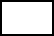 affinché la Direzione Didattica “V Circolo” tratti e pubblichi foto, video o elaborati contenenti dati anagrafici, audio e immagini dell’alunno/a sul sito internet istituzionale (www.quintocircoloasti.edu.it) per le finalità e le modalità indicate nell’informativa.PRESTANO IL CONSENSO                                          NON PRESTIAMO IL CONSENSOaffinché la Direzione Didattica “V Circolo” comunichi alla stampa notizie ed immagini dell’alunno/a relative ad iniziative e attività scolastiche a cui il medesimo ha partecipato e che mettano in risalto le sue qualità.PRESTANO IL CONSENSO                                          NON PRESTIAMO IL CONSENSOaffinché la Direzione Didattica “V Circolo” tratti e diffonda i dati personali dell’alunno/a (dati anagrafici, dati audio, fotografie e video) per la partecipazione ad attività e progetti come mostre e concorsi a cui partecipa per finalità formative la scuola.La presente autorizzazione non consente all’Istituto l'uso dell’immagine in contesti che pregiudichino la dignità personale ed il decoro del minore e comunque per uso e/o fini diversi da quelli sopra indicati.I sottoscritti confermano di non aver nulla a pretendere in ragione di quanto sopra indicato e di rinunciare irrevocabilmente ad ogni diritto, azione o pretesa derivante da quanto sopra autorizzato.I sottoscritti sono consapevoli e informati del fatto di poter revocare il consenso in qualunque momento.……………………….., lì…………… 	Firma di entrambi i Genitori* / Tutori / Alunno maggiorenne                                                                                          ________________________   ______________________              *Nel caso firmi un solo genitore, egli dichiara di essere consapevole di esprimere anche la volontà dell’altro genitore che esercita la responsabilità genitoriale - consapevole delle conseguenze amministrative e penali, per chi rilasci dichiarazioni non corrispondenti a verità a i sensi del DPR 445/2000, dichiara di aver effettuato la scelta in osservanza delle disposizioni sulla responsabilità genitoriale di cui agli articoli 316, 337 ter e 337 quater del codice civile, che richiedono il consenso di entrambi i genitori.